上海海洋大学教务处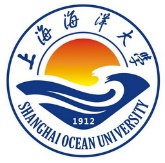 教务处〔17春〕第（2）号关于组织开展第二届“汇创青春”——上海大学生文化创意作品展示活动的通知根据中共上海市教育卫生工作委员会、上海市教育委员会关于开展第二届“汇创青春”——上海大学生文化创意作品展示活动的通知（沪教委高〔2016〕67号），现组织推荐我校优秀作品参加此次展示活动，具体事宜通知如下。活动目的与意义“汇创青春”——上海大学生文化创意作品展示活动是为积极推进上海“设计之都”建设，大力营造全市文化创新和创意产业发展的生态环境，展示上海高校的创新创业教育成果，培养青年大学生的创新创业意识，造就一大批优秀的创新创业人才，着力于打造校园创意、创新与文化产业园区对接的桥梁。活动内容1.作品征集对象在校大学生（含研究生、留学生）在读期间完成的文化创新创意作品。2.作品分类分9类作品：（1）视觉传达设计类；（2）数字媒体艺术、动画类；（3）戏剧舞蹈、音乐艺术类；（4）环境设计类；（5）服装设计类；（6）产品设计类；（7）工艺美术类；（8）互联网+文化创意类；（9）综合类（含公共艺术、美术、影视等）。3.作品评选学校遴选推荐优秀作品参加市级评选，上海市将组织专家委员会评选出优秀学生作品、优秀指导教师、优秀组织奖等。4.作品展示（1）分类展示：上海市将举行“汇创青春”——上海大学生文化创意作品分类展示活动，各承办高校将组织多场分类展示活动，展示时间为4月-11月。（2）集中展示：上海市将举行“汇创青春”——上海大学生文化创意优秀作品集中展示活动，集中展示评选出的优秀文化创新创意作品，展示时间为5月-6月。活动实施1.作品要求参赛作品具体要求详见附件1“作品报送要求”。同时填写附件5第二届“汇创青春”——上海大学生文化创意作品展示活动参赛作品推荐汇总表。2.时间安排经济管理学院参与申报各类作品的学生于3月7日（周二）13:00~16:00将申报作品材料提交至大学生活动中心223。其中环境设计类作品材料提交时间为2月24（周五）12:00~13:00。所有实物、电子版材料现场提交至大学生活动中心223，请每个附件单独放一个文档。联系人：王同学联系电话：13052398071，电子邮箱jgkcsjb@163.com附件1：第二届“汇创青春”—上海大学生文化创意作品展示活动学生作品报送要求附件2：2017“汇创青春”——上海大学生文化创意作品展示活动作品报名表（数媒、动画类）附件3：第二届“汇创青春”—上海大学生文化创意作品展示(环境设计类)作品申报表附件4：第二届“汇创青春”上海大学生文化创意作品展示（环境设计类）作品展板设计制作要求附件5：第二届“汇创青春”—上海大学生文化创意作品展示活动参赛作品推荐汇总表经济管理学院科创中心2017/2/21附件1第二届“汇创青春”——上海大学生文化创意作品展示活动学生作品报送要求附件22017“汇创青春”——上海大学生文化创意作品展示活动作品报名表（数媒、动画类）1.联系人：____________姓名（□男□女）；是否已毕业学生：□是□否所在院校、专业（已毕业学生填写原所在学校）_____________________；___________________________________________________________所在年级（仅在校生填写）_____________________________________通讯地址____________________________________________________邮编___________电话_______________传真/手机__________________E-mail______________________________________________________2.参赛作品概况：作品名称:__________________；版权所有者:___________________篇幅：□虚拟现实类作品演示、体验时间：______分钟；完成日期年月_____________□数字交互类（含ＡＰＰ\装置交互）作品演示、体验时间：_____分钟；完成日期年月_________□数字影像\动画类：______分______秒,；完成日期年月_____________□静态图像类：长_____宽______高______；_______幅(页)完成日期年月_____________作品演示所需设备:____________________________________作品简述（50字以内）：________________________________________________________________________________________________________________________________________________________________________________________________________________________________________________________________________________________________________________________________________________________________________________________________________________________________________________________________________3.主创人员：姓名_______________性别_____；姓名______________性别_______；姓名_______________性别_____；姓名______________性别_______；姓名_______________性别_____；姓名______________性别_______；4. 参赛类别：□虚拟现实类□数字交互类（含ＡＰＰ\装置交互）□数字影像、动画类□静态图像类5. 指导教师：姓名________（□男□女）所在学校________________________________职称__________手机_________________邮箱________________________ 6.是否在其它类似的竞赛活动中获奖？□否□是，请注明__________________________________________________________________________________________________________________7.递交形式：□寄送DVD□寄送作品原稿（件）□其他，请注明___________________ 8.相关协议，签名同意（1）参赛作者所提交作品必须由其本人参与创作，参赛作者是参赛作品的合法拥有者，具有完整的著作权，并承担相应的法律责任。（2）所有入围作品需参加上海大学生文化创意作品分类展示活动及集中展示活动。（3）展示作品存储介质为DVD光盘的不予退还，实物作品请各高校安排专人到展馆进行撤展，逾期未及时撤展，举办方有权处理。（4）大赛不承担参赛作品在邮寄过程中的丢失、毁损责任及其他由不可抗拒因素造成的任何参赛资料的遗失、错误或毁损责任。（5）主办单位及大赛组委会保留对本大赛的最终解释权。作者签名___________________指导教师签名___________________学校盖章填表日期：年月日-----------------------------------------------------------------------------------------------------以下内容参赛者无需填写收到日期:年月日; 参赛ID ：附件3第二届“汇创青春”——上海大学生文化创意作品展示(环境设计类)作品申报表附件4第二届“汇创青春”上海大学生文化创意作品展示季环境设计类作品展展板设计制作要求一、展板规格尺寸：（参见尺寸图）展板2260mm（高）×850mm（宽）；展板眉头400mm（高）×850mm（宽）；学校名称60mm×850mm（高）；作品内容1400mm（高）×850mm（宽）。二、展板设计说明：1、展板的眉头及编号由策展方统一设计和编制；2、作品内容及学校名称由参赛作者自己完成设计排版。三、作品内容设计要求：（参见示例图）1、版式设计：由参赛者结合自己的作品风格进行排版设计，作品内容必须放置在1400mm（高）×850mm（宽）的范围内，其作品的文字信息必须放置在1300mm（高）×750mm（宽）灰色图框内。学校名称必须放置在60mm（高）×850mm（宽）的范围内，文字以90磅黑体居中放置。2、字体与字号：每位参赛同学的作品其文字信息内容不得超过三款字体（含三款）；作品的主标题字号不得小于64磅，正文以36磅为基准根据需要适当调整；图注字号以 18pt 为基准根据实际需要作调整。3、排版时，所使用的图片分辨率应不低于150dpi，以保证打印效果。四、文件提交格式：参赛者在作品完稿前，将所有文字转成曲线后导出文件。每位参赛者需提交pdf格式和jpeg格式各一份作品，其中pdf格式的文件大小不能超过50MB，jpge格式的文件分辨率不得低于150dpi。文件名称以学校名+作者名+作品名进行提交。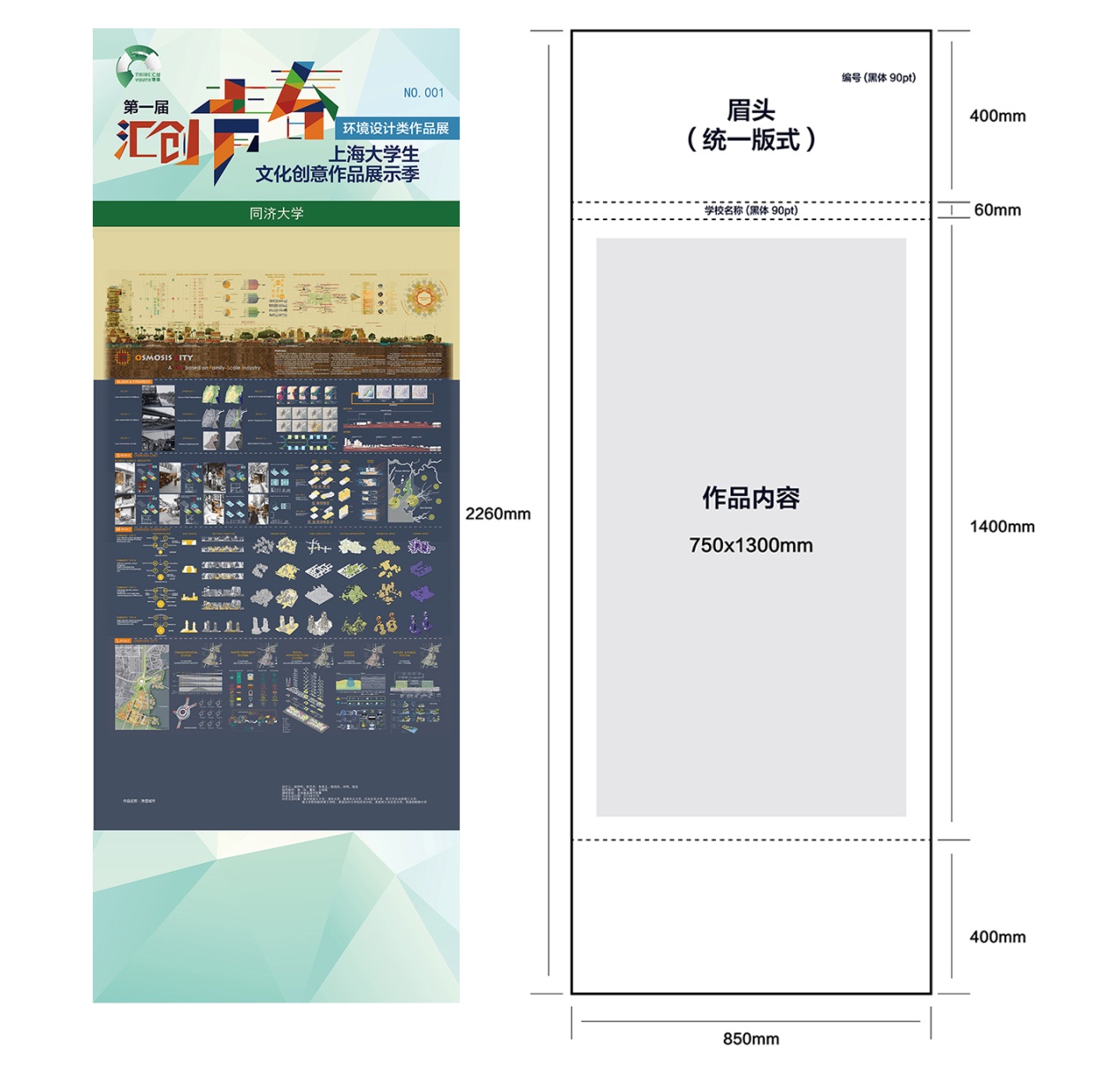 示例图尺寸图   附件5： 第二届“汇创青春”——上海大学生文化创意作品展示活动参赛作品推荐汇总表学院：                    （盖章）注：1.如参赛为团队，团队成员信息（姓名、学号、专业年级）请填在一行内，用“、”分隔。2. 参赛类别（1）视觉传达设计类；（2）数字媒体艺术、动画类；（3）戏剧舞蹈、音乐艺术类；（4）环境设计类；（5）服装设计类；（6）产品设计类；（7）工艺美术类；（8）互联网+文化创意类；（9）综合类（含公共艺术、美术、影视等）。3.作品形式：图文、实物、视频、软件、程序、论文等。 类别类别作品完成时限要求作品完成时限要求作品完成时限要求作品规格要求作品呈现形式和具体要求作品呈现形式和具体要求作品收集部门及联系方式作品收集部门及联系方式作品提交要求作品提交要求作品提交要求视觉传达设计类视觉传达设计类2014年至今，学生在校期间完成的作品（上一届已参评获奖作品除外）2014年至今，学生在校期间完成的作品（上一届已参评获奖作品除外）2014年至今，学生在校期间完成的作品（上一届已参评获奖作品除外）企业或品牌形象识别系统、字体设计、图形设计、信息设计、书籍装帧设计、编排设计、标志设计，包装设计、海报/招贴设计、平面媒体设计，文创产品设计，网页设计、交互与界面设计、导识系统设计、原画设计、动态图形设计等视觉传达设计作品1.视频类：作品分辨率不小于1280×720像素，尽量采用H.264压缩编码标准并以MP4格式进行封装。须同时提供5幅以上JPEG格式的截图或剧照，且应保持原画面尺寸；2.非视频类：（1）设计文件：提交的设计文件均要求是AI格式，所有文字转成曲线，链接图片可直接嵌入在文件中，或者单独建立链接图片文件夹。除设计文件外，同时需提交一份分辨率不低于350dpi的JPEG格式设计文件；（2）实物照片：包装、书籍及衍生产品等实物作品至少提供3-5幅实物作品照片，照片分辨率不得低于350dpi；电子文件格式为JPEG或PDF。1.视频类：作品分辨率不小于1280×720像素，尽量采用H.264压缩编码标准并以MP4格式进行封装。须同时提供5幅以上JPEG格式的截图或剧照，且应保持原画面尺寸；2.非视频类：（1）设计文件：提交的设计文件均要求是AI格式，所有文字转成曲线，链接图片可直接嵌入在文件中，或者单独建立链接图片文件夹。除设计文件外，同时需提交一份分辨率不低于350dpi的JPEG格式设计文件；（2）实物照片：包装、书籍及衍生产品等实物作品至少提供3-5幅实物作品照片，照片分辨率不得低于350dpi；电子文件格式为JPEG或PDF。经管学院科创中心地址：大学生活动中心223电话：13052398071（王同学）邮箱：jgkcsjb@163.com经管学院科创中心地址：大学生活动中心223电话：13052398071（王同学）邮箱：jgkcsjb@163.com1.每件视频类参赛作品材料需单独刻录光盘。每件非视频类参赛作品需单独设立文件夹，所有作品由学院统一刻录光盘（也可提交U盘）。。2.每件作品文件夹命名格式“学院名_作者姓名_《参赛作品名》”3.提交实物模型及印刷、打印成品时，每件参赛作品要单独包装，并在包装外清晰注明学院、作者、作品名等信息与联系方式。4.每件作品须同时提供300-500字左右的创作说明文档（word）一份，保存在作品文件夹中。5.参赛报名表，待承办高校拟定后再通知填写。6.推荐排序前三位的作品，需同时提供一份作者创作该作品的自我介绍、创新创意背景故事或作品成果转化的视频（分辨率不小于1280×720像素，尽量采用H.264压缩编码标准并以MP4/MPEG格式，首选高清），视频时长在3分钟左右，保存在单独的电子文件夹中。后续校内评选后另行通知提交。1.每件视频类参赛作品材料需单独刻录光盘。每件非视频类参赛作品需单独设立文件夹，所有作品由学院统一刻录光盘（也可提交U盘）。。2.每件作品文件夹命名格式“学院名_作者姓名_《参赛作品名》”3.提交实物模型及印刷、打印成品时，每件参赛作品要单独包装，并在包装外清晰注明学院、作者、作品名等信息与联系方式。4.每件作品须同时提供300-500字左右的创作说明文档（word）一份，保存在作品文件夹中。5.参赛报名表，待承办高校拟定后再通知填写。6.推荐排序前三位的作品，需同时提供一份作者创作该作品的自我介绍、创新创意背景故事或作品成果转化的视频（分辨率不小于1280×720像素，尽量采用H.264压缩编码标准并以MP4/MPEG格式，首选高清），视频时长在3分钟左右，保存在单独的电子文件夹中。后续校内评选后另行通知提交。1.每件视频类参赛作品材料需单独刻录光盘。每件非视频类参赛作品需单独设立文件夹，所有作品由学院统一刻录光盘（也可提交U盘）。。2.每件作品文件夹命名格式“学院名_作者姓名_《参赛作品名》”3.提交实物模型及印刷、打印成品时，每件参赛作品要单独包装，并在包装外清晰注明学院、作者、作品名等信息与联系方式。4.每件作品须同时提供300-500字左右的创作说明文档（word）一份，保存在作品文件夹中。5.参赛报名表，待承办高校拟定后再通知填写。6.推荐排序前三位的作品，需同时提供一份作者创作该作品的自我介绍、创新创意背景故事或作品成果转化的视频（分辨率不小于1280×720像素，尽量采用H.264压缩编码标准并以MP4/MPEG格式，首选高清），视频时长在3分钟左右，保存在单独的电子文件夹中。后续校内评选后另行通知提交。类别类别作品完成时限要求作品规格要求作品规格要求作品规格要求作品呈现形式和具体要求作品呈现形式和具体要求作品收集部门及联系方式作品收集部门及联系方式作品提交要求数字媒体艺术、动画类数字媒体艺术、动画类2014年至今，学生在校期间完成的作品App、交互与界面、数字影像（含拍摄、逐帧和3D）、数字合成摄影、智能交互装置艺术、虚拟现实及增强现实、网络交互艺术、数字游戏、动画短片以及运数字媒体技术、动画手段的实用视频等类型的原创作品。App、交互与界面、数字影像（含拍摄、逐帧和3D）、数字合成摄影、智能交互装置艺术、虚拟现实及增强现实、网络交互艺术、数字游戏、动画短片以及运数字媒体技术、动画手段的实用视频等类型的原创作品。App、交互与界面、数字影像（含拍摄、逐帧和3D）、数字合成摄影、智能交互装置艺术、虚拟现实及增强现实、网络交互艺术、数字游戏、动画短片以及运数字媒体技术、动画手段的实用视频等类型的原创作品。作品报送形式分四大类：虚拟现实，数字交互，视频类和静态图像类。作品以件为单位，系列作品按1件算。1.视频类：作品分辨率不小于1280×720像素，尽量采用H.264压缩编码标准并以MP4格式进行封装，作品操作演示视频3-5分钟。APP、数字游戏、虚拟现实、交互装置类作品需提供演示用文件。须同时提供5幅以上JPEG格式的截图或剧照，且应保持原画面尺寸；2.静态类作品提交A4尺寸350dpi成品图或效果图，电子文件格式为JPEG或PDF。每件作品不得超过5张图片，系列作品超过5张的，请自行选择5张。控制每件作品（包括系列）提交的所有图片文件总量不得超过20MB。同时提交每张图片的A4尺寸清晰打印稿（黑白或彩色不限），单件作品多张图片的请标注打印图片的总数量。作品报送形式分四大类：虚拟现实，数字交互，视频类和静态图像类。作品以件为单位，系列作品按1件算。1.视频类：作品分辨率不小于1280×720像素，尽量采用H.264压缩编码标准并以MP4格式进行封装，作品操作演示视频3-5分钟。APP、数字游戏、虚拟现实、交互装置类作品需提供演示用文件。须同时提供5幅以上JPEG格式的截图或剧照，且应保持原画面尺寸；2.静态类作品提交A4尺寸350dpi成品图或效果图，电子文件格式为JPEG或PDF。每件作品不得超过5张图片，系列作品超过5张的，请自行选择5张。控制每件作品（包括系列）提交的所有图片文件总量不得超过20MB。同时提交每张图片的A4尺寸清晰打印稿（黑白或彩色不限），单件作品多张图片的请标注打印图片的总数量。经管学院科创中心地址：大学生活动中心223电话：13052398071（王同学）邮箱：jgkcsjb@163.com经管学院科创中心地址：大学生活动中心223电话：13052398071（王同学）邮箱：jgkcsjb@163.com1.虚拟现实、数字交互、视频类每件作品需单独刻录光盘。2.静态类作品每件作品需单独设立文件夹，所有作品由学院统一刻录光盘（也可提交U盘）。3.每件作品文件夹命名格式“学院名_作者姓名_《参赛作品名》”4.每件作品须同时提供300-500字左右的创作说明文档一份（word）、参赛报名表（附件2）保存在作品文件夹中。5.提交打印图片文件时，每件参赛作品要单独包装，并在包装外清晰注明学院、作者、作品名等信息与联系方式。类别作品完成时限要求作品规格要求作品呈现形式和具体要求作品收集部门及联系方式作品提交要求戏剧舞蹈、音乐艺术类（音乐）2014年3月1日之后创作的作品。歌曲、器乐曲、爵士乐、摇滚乐、电子音乐作品与声音艺术装置、多媒体音乐作品1.歌曲：独唱、重唱、合唱（不超过16人）等形式，音乐风格不限。2.器乐曲：独奏、重奏、合奏及其他组合形式（不超过16人），所用乐器、音乐风格不限。3.爵士乐、摇滚乐：爵士、摇滚小乐队，可加人声。4.电子音乐作品与声音艺术装置：⑴音乐新媒体（交互式视听觉结合的舞台作品）；⑵结合声学乐器（或人声）的实时电子音乐作品、交互式电子音乐；⑶实验电子音乐等其他电子音乐作品；⑷声音艺术装置。5.多媒体音乐作品：⑴多媒体“音乐剧场”舞台艺术作品；⑵多媒体装置作品。6.具体要求：歌曲、器乐曲、爵士乐、摇滚乐：提交音频或视频；可附作品乐谱。电子音乐作品：提交作品信息（总谱或设计稿、使用设备清单、技术要求或其他图示等）；作品音频或视频记录；任何其他可供组委会参考的有关资料/文件。声音艺术装置：提供完整的创作设计方案（文本、图片、程序设计、音视频等）；任何其他可供组委会参考的有关资料/文件。多媒体“音乐剧场”舞台艺术作品：提供完整的创作设计方案（文本、音视频资料等）。多媒体装置作品：提供完整的创作设计方案（文本、图片或影像资料等）。经管学院科创中心地址：大学生活动中心223电话：13052398071（王同学）邮箱：jgkcsjb@163.com1.每件作品单独刻录光盘,光盘上记号笔标明作品名称、音乐类别、时长，作品文件夹命名格式“学院名_作者姓名_《参赛作品名》”。2.参赛报名表，待承办高校拟定后再通知填写。戏剧舞蹈、音乐艺术类（戏剧）2016年1月1日以后创作的原创或改编作品。话剧、戏曲（作品长度不限）1.完整作品录制视频；2.15分钟以内可演出的舞台演出片段录制视频；3.剧照5张；4.宣传海报电子版；5.报名表电子版。经管学院科创中心地址：大学生活动中心223电话：13052398071（王同学）邮箱：jgkcsjb@163.com1.每件作品单独刻录光盘,光盘上记号笔标明作品名称、作品类别、时长，作品文件夹命名格式“学院名_作者姓名_《参赛作品名》”2.参赛报名表，待承办高校拟定再后通知填写。戏剧舞蹈、音乐艺术类（舞蹈）2016年1月1日以后创作的作品。单人舞、双人舞、三人舞、群舞、舞剧（作品长度不限）1.完整作品录制视频；2.15分钟以内可演出的舞台演出片段录制视频；3.演出照片5张；4.宣传海报电子版；5.报名表电子版。经管学院科创中心地址：大学生活动中心223电话：13052398071（王同学）邮箱：jgkcsjb@163.com1.每件作品单独刻录光盘,光盘上记号笔标明作品名称、作品类别、时长，作品文件夹命名格式“学院名_作者姓名_《参赛作品名》”2.参赛报名表，待承办高校拟定再后通知填写。类别作品完成时限要求作品规格要求作品呈现形式和具体要求作品收集部门及联系方式作品提交要求服装设计类在校期间完成的服装实物作品。服装实物（男女装按照标准模特尺寸制作）服装实物经管学院科创中心地址：大学生活动中心223电话：13052398071（王同学）邮箱：jgkcsjb@163.com作品应符合主题要求；为原创作品，不得侵犯他人知识产权和权利；具有市场价值和可实现性。类别作品完成时限要求作品规格要求作品呈现形式和具体要求作品收集部门及联系方式作品提交要求环境设计类2014.1-2016.12在校期间完成的作品。1．可以个人或者集体（3人左右）的形式申报，须为原创作品。2．建筑、城市规划、环境艺术设计类：城乡规划、城市设计、建筑设计、室内设计、景观设计、街道家具设计、环境图形设计、环境服务设计、展览展示设计，空间体验设计等。3．环境保护技术设计类：水处理、固废处理、大气治理、噪音治理、废弃物资源化、环境修复、生态治理、环境检测、物联网、环境服务技术等。4．应严格遵守国家有关知识产权保护的规定，由知识产权引发的纠纷，责任由参赛者自负。1.提交作品采用下列形式：展板电子版（必选）、实物模型（可选）、视频或软件（可选）。2.所有参赛者或团队填写申报表（附件5），与作品电子文件(图板、实物模型、视频或软件)打包，由所在学校统一提交文件。3.具体要求：①展板电子版：每件作品须提交一张A0尺寸350dpi成品图或效果图，电子文件格式为JPEG或PDF。控制每件作品提交的所有图片文件总量不得超过20MB。（格式要求见附件6）②实物模型：实物尺寸不大于1.5m×1.5m×1.5m(初选时提供模型照片即可)。③视频：作品分辨率不小于1280×720像素，以MP4格式输出，作品操作演示视频3-5分钟。4.所有参赛者或团队提交电子文件用于初评，作品实物的报送时间于初评后另行通知。经管学院科创中心地址：大学生活动中心223电话：13052398071（王同学）邮箱：jgkcsjb@163.com1.每件作品需单独设立文件夹，文件夹命名格式“学院名_作者姓名_《参赛作品名》”。2.每件作品提交材料须包含：①《“环境设计类”作品申报表》电子版和指导教师签字盖章的纸质版（附件3）②参赛作品的展板电子版（按附件4格式要求）③实物模型照片（可选）、视频或软件（可选）。3.环境设计类作品作品材料提交时间为2月24日。类别作品完成时限要求作品规格要求作品呈现形式和具体要求作品收集部门及联系方式作品提交要求产品设计类在校期间完成作品展板：（600mm×900mm）CMYK 颜色模式实物模型：受展示空间限制，原则上小于 1.5 立方米1.呈现形式：展板、模型2.具体要求：展板使用word文档制作，信息须包括：作品名称、作者成员信息（姓名、年级、专业）、项目指导教师信息（姓名、职称、研究方向）、项目简介（研究目标和背景，200字左右）、创新点（100字左右）、技术路线实现过程等。图片（或图表）：2－3张，要求有图注；图片像素须高于800万像素，jpg格式。经管学院科创中心地址：大学生活动中心223电话：13052398071（王同学）邮箱：jgkcsjb@163.com1.每件作品需单独设立文件夹，文件夹命名格式“学院名_作者姓名_《参赛作品名》”。2.每件作品提交一份展板设计稿（word），学校将统一制作展板。3.学校将推选出 1-2 支“种子团队” ，于 3 月中下旬期间接受“汇创青春”上海理工大学产品设计专场 摄制组的采访录制。4.组委会将组织线上线下评选，线上由学生自行上传至网上（上传渠道及上传方式，将另行通知），通过展览展示、大众投票等方式，评选出“最受欢迎作品”。工艺美术类在校学习或进修期间（进修含一年以上）。××以内能用于展示的成品实物以便于评审(不收取草图和手稿类及课堂习作半成品）。经管学院科创中心地址：大学生活动中心223电话：13052398071（王同学）邮箱：jgkcsjb@163.com1.作品评选时需提供作品相关信息（作者/作品名称/作品的缩略小图，作品数量（一组作品也要标明有几件）所在学院/地址/联系电话）。2. 作品创意说明（300字以内）作品成品运输时需要有完整的包装（包装分木箱和纸箱两类， 完整坚固包装， 包装箱外贴好作品信息表格。 此表格跟随作品进行评选和展览， 包装不完整的作品将不接收和保管， 此项，以确保作品运输展示时的完整和作品的安全。类别参赛对象要求作品完成时限要求作品规格要求作品呈现形式和具体要求作品收集部门及联系方式作品提交要求互联网+文化创意类团队必须包含指导老师至少一名，成员为普通高等学校在校生（不含在职）。鼓励跨院系、跨院校组队。在校期间完成1.申报作品的类型：（1）创意方案；（2）项目作品。2.申报作品的范围，主要包括（但不局限于）以下类型：（1）“互联网+”文化创意产业：基于互联网的文学创作、互动创意媒介、文化娱乐体验（如游戏、动漫、视频等）作品；（2）“互联网+”新业态：基于互联网的新产品、新模式、新业态创新创业项目，优先鼓励人工智能产业、智能汽车、智能家居、机器人、虚拟现实/增强现实、可穿戴设备、互联网金融、线上线下互动的新兴消费等融合型新产品、新模式；（3）“互联网+”传统产业：新一代信息技术在传统产业（含一二三产业）领域应用的创新创业项目；对传统产业转型升级的创新创业项目等；（4）“互联网+”公共服务：互联网与教育、医疗、社区等结合的创新创业项目。1．创意方案作品 ：必须提供创意说明书一份，包含详细功能、实现方法、社会价值的前景等介绍。2．项目作品：作品若为网页、应用程序项目等，必须提供源程序、安装说明、公网可访问地址；作品若为实物，必须提供产品设计说明文档、实物照片等。根据需要，可以提供视频资料（视频中可含作品拍摄、功能演示、讲解等）。参赛作品提交的材料以作品介绍（PPT）、说明文档（Word）、访问网址、展现产品功能的视频影像或者动画、源代码或者实物等相结合的形式。其中电子资源以DVD形式、按规定目录刻制后提交。建议目录为：作品介绍、说明文档、访问网址、视频、其他。经管学院科创中心地址：大学生活动中心223电话：13052398071（王同学）邮箱：jgkcsjb@163.com1.每件作品需单独设立文件夹，文件夹命名格式“学院名_作者姓名_《参赛作品名》”。2.每件作品文件夹内材料为：作品介绍（PPT）、说明文档（Word）、访问网址、视频、其他。类别作品完成时限要求作品规格要求作品呈现形式和具体要求作品收集部门及联系方式作品提交要求其他综合类（美术、公共艺术）2017年4月前完成的优秀作品，社会上需有广泛的认可度，具有美学品味和艺术质量。1.国画、油画、版画、雕塑等。2.装置类。3.公告艺术类：设计方案或者作品。4.其他综合类（艺术理论）：论文形式。作品以件为单位，系列作品按1件算。每所学校统一提交文件并附 “汇创青春——上海大学生文化创意作品展示季（综合类-公共艺术、美术）报名表”。 报名表中艺术构思简述需300-500字左右的创作说明。参赛者需将艺术作品（论文除外）拍摄成数码照片（不可由手机拍摄），照片统一为JPEG格式，并冲印成10英寸的纸质照片, 不可电脑打印。经管学院科创中心地址：大学生活动中心223电话：13052398071（王同学）邮箱：jgkcsjb@163.com1.每件作品需单独设立文件夹，文件夹命名格式“学院名_作者姓名_《参赛作品名》”。2.每件作品文件夹内材料为：报名表（待承办高校拟定后再通知填写）、作品纸质照片、作品照片电子稿、论文等。其他综合类（影视）2017年4月前完成的原创作品，参赛者应确认拥有其作品的完整著作权。参展作品是电影短片、纪录片、虚拟现实短片、动画短片（包括以手工绘制为主的传统动画片和以计算机为主的电脑动画片）以及在形式和内容上创新的实验影像。作品的呈现方式为视频。作品以件为单位，系列作品按1件算。每个作品为1张数据DVD光盘，附一份“汇创青春——上海大学生文化创意作品展示季（综合类-影视）报名表” 报名表中故事梗概简述需300-500字左右的创作说明。具体要求：作品分辨率不小于1280×720像素，尽量采用H.264压缩编码标准并以MP4格式进行封装。作品类型分剧情片、纪录片、实验短片三类（片长不限）经管学院科创中心地址：大学生活动中心223电话：13052398071（王同学）邮箱：jgkcsjb@163.com1. 每件作品需单独刻录光盘，视频录制在PAL制式的DVD光盘上，光盘上应用记号笔标明作品名称、影视类作品类别、时长等信息。2.每件作品需单独设立文件夹，文件夹命名格式“学院名_作者姓名_《参赛作品名》”。3.每件作品文件夹内材料为：报名表（待承办高校拟定后再通知填写）、完整作品视频、1分钟左右的片花视频、不同画面的剧照2张、宣传海报1张、故事梗概（200字以内、word）,缺一不可。作品名称作品名称作品类别作品类别作品类别：A．建筑、城市规划、环境艺术设计类A1.城乡规划  A2.城市设计  A3.建筑设计  A4.室内设计 A5.景观设计 A6.街道家具设计A7.环境图形设计 A8.环境服务设计 A9.展览展示设计 A10.空间体验设计B．环境保护技术设计类B1.水处理  B2.固废处理  B3.大气治理B4.噪音治理 B5.废弃物资源化 B6.环境修复  B7.生态治理  B8.环境检测B9.物联网B10.环境服务技术 B11.其他提交作品形式：□图板□实物模型□视频□软件实物模型尺寸（长m×宽m×高m）：作品类别：A．建筑、城市规划、环境艺术设计类A1.城乡规划  A2.城市设计  A3.建筑设计  A4.室内设计 A5.景观设计 A6.街道家具设计A7.环境图形设计 A8.环境服务设计 A9.展览展示设计 A10.空间体验设计B．环境保护技术设计类B1.水处理  B2.固废处理  B3.大气治理B4.噪音治理 B5.废弃物资源化 B6.环境修复  B7.生态治理  B8.环境检测B9.物联网B10.环境服务技术 B11.其他提交作品形式：□图板□实物模型□视频□软件实物模型尺寸（长m×宽m×高m）：作品类别：A．建筑、城市规划、环境艺术设计类A1.城乡规划  A2.城市设计  A3.建筑设计  A4.室内设计 A5.景观设计 A6.街道家具设计A7.环境图形设计 A8.环境服务设计 A9.展览展示设计 A10.空间体验设计B．环境保护技术设计类B1.水处理  B2.固废处理  B3.大气治理B4.噪音治理 B5.废弃物资源化 B6.环境修复  B7.生态治理  B8.环境检测B9.物联网B10.环境服务技术 B11.其他提交作品形式：□图板□实物模型□视频□软件实物模型尺寸（长m×宽m×高m）：作品类别：A．建筑、城市规划、环境艺术设计类A1.城乡规划  A2.城市设计  A3.建筑设计  A4.室内设计 A5.景观设计 A6.街道家具设计A7.环境图形设计 A8.环境服务设计 A9.展览展示设计 A10.空间体验设计B．环境保护技术设计类B1.水处理  B2.固废处理  B3.大气治理B4.噪音治理 B5.废弃物资源化 B6.环境修复  B7.生态治理  B8.环境检测B9.物联网B10.环境服务技术 B11.其他提交作品形式：□图板□实物模型□视频□软件实物模型尺寸（长m×宽m×高m）：作品类别：A．建筑、城市规划、环境艺术设计类A1.城乡规划  A2.城市设计  A3.建筑设计  A4.室内设计 A5.景观设计 A6.街道家具设计A7.环境图形设计 A8.环境服务设计 A9.展览展示设计 A10.空间体验设计B．环境保护技术设计类B1.水处理  B2.固废处理  B3.大气治理B4.噪音治理 B5.废弃物资源化 B6.环境修复  B7.生态治理  B8.环境检测B9.物联网B10.环境服务技术 B11.其他提交作品形式：□图板□实物模型□视频□软件实物模型尺寸（长m×宽m×高m）：作品类别：A．建筑、城市规划、环境艺术设计类A1.城乡规划  A2.城市设计  A3.建筑设计  A4.室内设计 A5.景观设计 A6.街道家具设计A7.环境图形设计 A8.环境服务设计 A9.展览展示设计 A10.空间体验设计B．环境保护技术设计类B1.水处理  B2.固废处理  B3.大气治理B4.噪音治理 B5.废弃物资源化 B6.环境修复  B7.生态治理  B8.环境检测B9.物联网B10.环境服务技术 B11.其他提交作品形式：□图板□实物模型□视频□软件实物模型尺寸（长m×宽m×高m）：作品类别：A．建筑、城市规划、环境艺术设计类A1.城乡规划  A2.城市设计  A3.建筑设计  A4.室内设计 A5.景观设计 A6.街道家具设计A7.环境图形设计 A8.环境服务设计 A9.展览展示设计 A10.空间体验设计B．环境保护技术设计类B1.水处理  B2.固废处理  B3.大气治理B4.噪音治理 B5.废弃物资源化 B6.环境修复  B7.生态治理  B8.环境检测B9.物联网B10.环境服务技术 B11.其他提交作品形式：□图板□实物模型□视频□软件实物模型尺寸（长m×宽m×高m）：作品类别：A．建筑、城市规划、环境艺术设计类A1.城乡规划  A2.城市设计  A3.建筑设计  A4.室内设计 A5.景观设计 A6.街道家具设计A7.环境图形设计 A8.环境服务设计 A9.展览展示设计 A10.空间体验设计B．环境保护技术设计类B1.水处理  B2.固废处理  B3.大气治理B4.噪音治理 B5.废弃物资源化 B6.环境修复  B7.生态治理  B8.环境检测B9.物联网B10.环境服务技术 B11.其他提交作品形式：□图板□实物模型□视频□软件实物模型尺寸（长m×宽m×高m）：作品类别：A．建筑、城市规划、环境艺术设计类A1.城乡规划  A2.城市设计  A3.建筑设计  A4.室内设计 A5.景观设计 A6.街道家具设计A7.环境图形设计 A8.环境服务设计 A9.展览展示设计 A10.空间体验设计B．环境保护技术设计类B1.水处理  B2.固废处理  B3.大气治理B4.噪音治理 B5.废弃物资源化 B6.环境修复  B7.生态治理  B8.环境检测B9.物联网B10.环境服务技术 B11.其他提交作品形式：□图板□实物模型□视频□软件实物模型尺寸（长m×宽m×高m）：作品类别：A．建筑、城市规划、环境艺术设计类A1.城乡规划  A2.城市设计  A3.建筑设计  A4.室内设计 A5.景观设计 A6.街道家具设计A7.环境图形设计 A8.环境服务设计 A9.展览展示设计 A10.空间体验设计B．环境保护技术设计类B1.水处理  B2.固废处理  B3.大气治理B4.噪音治理 B5.废弃物资源化 B6.环境修复  B7.生态治理  B8.环境检测B9.物联网B10.环境服务技术 B11.其他提交作品形式：□图板□实物模型□视频□软件实物模型尺寸（长m×宽m×高m）：第一作者第一作者姓名性别学校学校学校第一作者第一作者学历□本科生□硕士生□博士生□本科生□硕士生□博士生□本科生□硕士生□博士生□本科生□硕士生□博士生□本科生□硕士生□博士生□本科生□硕士生□博士生□本科生□硕士生□博士生□本科生□硕士生□博士生□本科生□硕士生□博士生第一作者第一作者专业年级手机手机手机第一作者第一作者电话E-mail其他作者情况其他作者情况姓名学历专业、年级专业、年级专业、年级专业、年级手机手机手机手机其他作者情况其他作者情况其他作者情况其他作者情况指导教师指导教师姓名单位手机手机手机指导教师指导教师姓名单位手机手机手机一、作品简介（对作品创新性、先进性及应用价值进行简要说明，300字以内）一、作品简介（对作品创新性、先进性及应用价值进行简要说明，300字以内）一、作品简介（对作品创新性、先进性及应用价值进行简要说明，300字以内）一、作品简介（对作品创新性、先进性及应用价值进行简要说明，300字以内）一、作品简介（对作品创新性、先进性及应用价值进行简要说明，300字以内）一、作品简介（对作品创新性、先进性及应用价值进行简要说明，300字以内）一、作品简介（对作品创新性、先进性及应用价值进行简要说明，300字以内）一、作品简介（对作品创新性、先进性及应用价值进行简要说明，300字以内）一、作品简介（对作品创新性、先进性及应用价值进行简要说明，300字以内）一、作品简介（对作品创新性、先进性及应用价值进行简要说明，300字以内）一、作品简介（对作品创新性、先进性及应用价值进行简要说明，300字以内）一、作品简介（对作品创新性、先进性及应用价值进行简要说明，300字以内）二、作品说明（含作品的设计思路、主要设计内容、创新特色、经济效益及社会价值等，1500字左右为宜）二、作品说明（含作品的设计思路、主要设计内容、创新特色、经济效益及社会价值等，1500字左右为宜）二、作品说明（含作品的设计思路、主要设计内容、创新特色、经济效益及社会价值等，1500字左右为宜）二、作品说明（含作品的设计思路、主要设计内容、创新特色、经济效益及社会价值等，1500字左右为宜）二、作品说明（含作品的设计思路、主要设计内容、创新特色、经济效益及社会价值等，1500字左右为宜）二、作品说明（含作品的设计思路、主要设计内容、创新特色、经济效益及社会价值等，1500字左右为宜）二、作品说明（含作品的设计思路、主要设计内容、创新特色、经济效益及社会价值等，1500字左右为宜）二、作品说明（含作品的设计思路、主要设计内容、创新特色、经济效益及社会价值等，1500字左右为宜）二、作品说明（含作品的设计思路、主要设计内容、创新特色、经济效益及社会价值等，1500字左右为宜）二、作品说明（含作品的设计思路、主要设计内容、创新特色、经济效益及社会价值等，1500字左右为宜）二、作品说明（含作品的设计思路、主要设计内容、创新特色、经济效益及社会价值等，1500字左右为宜）二、作品说明（含作品的设计思路、主要设计内容、创新特色、经济效益及社会价值等，1500字左右为宜）三、作品支撑材料（论文发表、专利申请、项目获奖情况，及其他需要说明的内容等）四、申报者声明本作品是在指导老师的指导下，独立自主完成的创作成果。除已明确注明和引用的内容外，本研究成果不包含任何其他个人或集体已经发表或撰写过的作品及成果的内容。以上内容均如实填写。申报者签名：年月日三、作品支撑材料（论文发表、专利申请、项目获奖情况，及其他需要说明的内容等）四、申报者声明本作品是在指导老师的指导下，独立自主完成的创作成果。除已明确注明和引用的内容外，本研究成果不包含任何其他个人或集体已经发表或撰写过的作品及成果的内容。以上内容均如实填写。申报者签名：年月日三、作品支撑材料（论文发表、专利申请、项目获奖情况，及其他需要说明的内容等）四、申报者声明本作品是在指导老师的指导下，独立自主完成的创作成果。除已明确注明和引用的内容外，本研究成果不包含任何其他个人或集体已经发表或撰写过的作品及成果的内容。以上内容均如实填写。申报者签名：年月日三、作品支撑材料（论文发表、专利申请、项目获奖情况，及其他需要说明的内容等）四、申报者声明本作品是在指导老师的指导下，独立自主完成的创作成果。除已明确注明和引用的内容外，本研究成果不包含任何其他个人或集体已经发表或撰写过的作品及成果的内容。以上内容均如实填写。申报者签名：年月日三、作品支撑材料（论文发表、专利申请、项目获奖情况，及其他需要说明的内容等）四、申报者声明本作品是在指导老师的指导下，独立自主完成的创作成果。除已明确注明和引用的内容外，本研究成果不包含任何其他个人或集体已经发表或撰写过的作品及成果的内容。以上内容均如实填写。申报者签名：年月日三、作品支撑材料（论文发表、专利申请、项目获奖情况，及其他需要说明的内容等）四、申报者声明本作品是在指导老师的指导下，独立自主完成的创作成果。除已明确注明和引用的内容外，本研究成果不包含任何其他个人或集体已经发表或撰写过的作品及成果的内容。以上内容均如实填写。申报者签名：年月日三、作品支撑材料（论文发表、专利申请、项目获奖情况，及其他需要说明的内容等）四、申报者声明本作品是在指导老师的指导下，独立自主完成的创作成果。除已明确注明和引用的内容外，本研究成果不包含任何其他个人或集体已经发表或撰写过的作品及成果的内容。以上内容均如实填写。申报者签名：年月日三、作品支撑材料（论文发表、专利申请、项目获奖情况，及其他需要说明的内容等）四、申报者声明本作品是在指导老师的指导下，独立自主完成的创作成果。除已明确注明和引用的内容外，本研究成果不包含任何其他个人或集体已经发表或撰写过的作品及成果的内容。以上内容均如实填写。申报者签名：年月日三、作品支撑材料（论文发表、专利申请、项目获奖情况，及其他需要说明的内容等）四、申报者声明本作品是在指导老师的指导下，独立自主完成的创作成果。除已明确注明和引用的内容外，本研究成果不包含任何其他个人或集体已经发表或撰写过的作品及成果的内容。以上内容均如实填写。申报者签名：年月日三、作品支撑材料（论文发表、专利申请、项目获奖情况，及其他需要说明的内容等）四、申报者声明本作品是在指导老师的指导下，独立自主完成的创作成果。除已明确注明和引用的内容外，本研究成果不包含任何其他个人或集体已经发表或撰写过的作品及成果的内容。以上内容均如实填写。申报者签名：年月日三、作品支撑材料（论文发表、专利申请、项目获奖情况，及其他需要说明的内容等）四、申报者声明本作品是在指导老师的指导下，独立自主完成的创作成果。除已明确注明和引用的内容外，本研究成果不包含任何其他个人或集体已经发表或撰写过的作品及成果的内容。以上内容均如实填写。申报者签名：年月日三、作品支撑材料（论文发表、专利申请、项目获奖情况，及其他需要说明的内容等）四、申报者声明本作品是在指导老师的指导下，独立自主完成的创作成果。除已明确注明和引用的内容外，本研究成果不包含任何其他个人或集体已经发表或撰写过的作品及成果的内容。以上内容均如实填写。申报者签名：年月日指导教师推荐意见签字：年月日签字：年月日签字：年月日签字：年月日签字：年月日签字：年月日签字：年月日签字：年月日签字：年月日签字：年月日签字：年月日所在学校推荐意见负责人签字：年月日（盖章）负责人签字：年月日（盖章）负责人签字：年月日（盖章）负责人签字：年月日（盖章）负责人签字：年月日（盖章）负责人签字：年月日（盖章）负责人签字：年月日（盖章）负责人签字：年月日（盖章）负责人签字：年月日（盖章）负责人签字：年月日（盖章）负责人签字：年月日（盖章）评审委员会意见负责人签字：年月日（盖章）负责人签字：年月日（盖章）负责人签字：年月日（盖章）负责人签字：年月日（盖章）负责人签字：年月日（盖章）负责人签字：年月日（盖章）负责人签字：年月日（盖章）负责人签字：年月日（盖章）负责人签字：年月日（盖章）负责人签字：年月日（盖章）负责人签字：年月日（盖章）活动组委会意见负责人签字：年月日（盖章）负责人签字：年月日（盖章）负责人签字：年月日（盖章）负责人签字：年月日（盖章）负责人签字：年月日（盖章）负责人签字：年月日（盖章）负责人签字：年月日（盖章）负责人签字：年月日（盖章）负责人签字：年月日（盖章）负责人签字：年月日（盖章）负责人签字：年月日（盖章）序号作品名称参赛类别作品形式负责学生信息负责学生信息负责学生信息负责学生信息团队成员信息团队成员信息团队成员信息指导老师信息指导老师信息指导老师信息作品创新创意点（100字以内）序号作品名称参赛类别作品形式姓名学号专业年级联系电话姓名学号专业年级姓名所属学院职称作品创新创意点（100字以内）ＸＸ、ＸＸＸ、ＸＸ